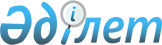 Батыс Қазақстан облыстық мәслихатының 2019 жылғы 13 желтоқсандағы №32-1 "2020-2022 жылдарға арналған облыстық бюджет туралы" шешіміне өзгерістер мен толықтыру енгізу туралы
					
			Күшін жойған
			
			
		
					Батыс Қазақстан облыстық мәслихатының 2020 жылғы 26 маусымдағы № 36-2 шешімі. Батыс Қазақстан облысының Әділет департаментінде 2020 жылғы 30 маусымда № 6286 болып тіркелді. Күші жойылды - Батыс Қазақстан облыстық мәслихатының 2021 жылғы 19 наурыздағы № 3-10 шешімімен
      Ескерту. Күші жойылды - Батыс Қазақстан облыстық мәслихатының 19.03.2021 № 3-10 шешімімен (алғашқы ресми жарияланған күнінен бастап қолданысқа енгізіледі).
      Қазақстан Республикасының 2008 жылғы 4 желтоқсандағы Бюджет кодексіне және Қазақстан Республикасының 2001 жылғы 23 қаңтардағы "Қазақстан Республикасындағы жергілікті мемлекеттік басқару және өзін-өзі басқару туралы" Заңына сәйкес Батыс Қазақстан облыстық мәслихаты ШЕШІМ ҚАБЫЛДАДЫ:
      1. Батыс Қазақстан облыстық мәслихатының 2019 жылғы 13 желтоқсандағы №32-1 "2020-2022 жылдарға арналған облыстық бюджет туралы" шешіміне (Нормативтік құқықтық актілерді мемлекеттік тіркеу тізілімінде №5896 тіркелген, 2019 жылғы 20 желтоқсандағы Қазақстан Республикасы нормативтік құқықтық актілерінің эталондық бақылау банкінде жарияланған) мынадай өзгерістер мен толықтыру енгізілсін:
      1-тармақ мынадай редакцияда жазылсын:
      "1. 2020-2022 жылдарға арналған облыстық бюджет 1, 2 және 3 қосымшаларға сәйкес, соның ішінде 2020 жылға келесі көлемдерде бекітілсін:
      1) кірістер – 189 567 389 мың теңге:
      салықтық түсімдер – 38 398 044 мың теңге;
      салықтық емес түсімдер – 376 791 мың теңге;
      негізгі капиталды сатудан түсетін түсімдер – 2 638 мың теңге;
      трансферттер түсімдері – 150 789 916 мың теңге;
      2) шығындар – 190 324 241 мың теңге;
      3) таза бюджеттік кредиттеу – 43 474 945 мың теңге:
      бюджеттік кредиттер – 50 310 450 мың теңге;
      бюджеттік кредиттерді өтеу – 6 835 505 мың теңге;
      4) қаржы активтерімен операциялар бойынша сальдо – 500 000 мың теңге:
      қаржы активтерін сатып алу – 500 000 мың теңге;
      мемлекеттің қаржы активтерін сатудан түсетін түсімдер – 0 теңге;
      5) бюджет тапшылығы (профициті) – -44 731 797 мың теңге:
      6) бюджет тапшылығын қаржыландыру (профицитін пайдалану) – 44 731 797 мың теңге:
      қарыздар түсімі – 46 439 828 мың теңге;
      қарыздарды өтеу – 6 866 752 мың теңге;
      бюджет қаражатының пайдаланылатын қалдықтары – 5 158 721 мың теңге.";
      3-тармақта:
      екінші абзац мынадай редакцияда жазылсын:
      "1) 2020 жылға арналған облыстық бюджетте республикалық бюджеттен бөлінетін нысаналы трансферттердің түсімі мен кредиттер 82 295 202 мың теңге жалпы сомасында ескерілсін:";
      мынадай мазмұндағы алпыс жетінші абзацпен толықтырылсын:
      "Қазақстан Республикасында төтенше жағдай режимінде коммуналдық қызметтерге ақы төлеу бойынша халықтың төлемдерін өтеуге – 1 528 500 мың теңге";
      4-тармақ мынадай редакцияда жазылсын:
      "4. 2020 жылға арналған облыстық бюджетте бюджеттік кредиттерді өтеу сомаларының түсімдері 6 835 505 мың теңге сомасында ескерілсін.";
      5-тармақ мынадай редакцияда жазылсын:
      "5. 2020 жылға арналған облыстық бюджетте облыстың жергiлiктi атқарушы органның мемлекеттік және үкіметтік бағдарламаларды іске асыру шеңберінде iшкi нарықта айналысқа жiберу үшiн шығаратын мемлекеттiк бағалы қағаздары шығарылымынан түсетін түсімдер 38 620 000 мың теңге сомасында, соның ішінде Жұмыспен қамту жол картасының шеңберіндегі шараларды қаржыландыру үшін 25 620 000 мың теңге, тұрғын үй құрылысын қаржыландыру үшін 13 000 000 мың теңге ескерілсін.";
      6-тармақтың 4-тармақшасының:
      екінші абзац мынадай редакцияда жазылсын:
      "Бөрлі – 15,5%; Орал қаласы – 71,7%; Ақжайық, Бөкей ордасы, Жаңақала, Жәнібек, Бәйтерек, Казталов, Қаратөбе, Сырым, Тасқала, Теректі және Шыңғырлау – 100%.";
      9-тармақ мынадай редакцияда жазылсын:
      "9. 2020 жылға арналған облыстық бюджетте аудандық (облыстық маңызы бар қаланың) бюджеттерге облыстық бюджет қаражат есебінен бөлінетін нысаналы даму трансферттері мен ағымдағы нысаналы трансферттер 10 186 920 мың теңге жалпы сомасында қарастырылғаны ескерілсін, соның ішінде:
      4 209 857 мың теңге – ағымдағы нысаналы трансферттер;
      5 977 063 мың теңге – нысаналы даму трансферттері.
      Аталған сомаларды аудандық (облыстық маңызы бар қаланың) бюджеттерге бөлу Батыс Қазақстан облыс әкімдігінің қаулысы негізінде жүзеге асырылады. ";
      10-тармақ мынадай редакцияда жазылсын:
      "10. 2020 жылға арналған облыстық бюджетте қарыздарды өтеу 6 866 752 мың теңге сомасында қарастырылсын.";
      12-тармақ мынадай редакцияда жазылсын:
      "12. 2020 жылға арналған облыстың жергілікті атқарушы органдарының резерві 1 114 500 мың теңге мөлшерінде бекітілсін.".
      Аталған шешімнің 1-қосымшасы осы шешімнің қосымшасына сәйкес жаңа редакцияда жазылсын.
      2. Облыстық мәслихат аппаратының басшысы (Е.Қалиев) осы шешімнің әділет органдарында мемлекеттік тіркелуін қамтамасыз етсін.
      3. Осы шешім 2020 жылдың 1 қаңтарынан бастап қолданысқа енгізіледі. 2020 жылға арналған облыстық бюджет
					© 2012. Қазақстан Республикасы Әділет министрлігінің «Қазақстан Республикасының Заңнама және құқықтық ақпарат институты» ШЖҚ РМК
				
      Мәслихат хатшысы

М. Құлшар

      Мәслихат хатшысы

М. Құлшар
Батыс Қазақстан облыстық 
мәслихатының
2020 жылғы 26 маусымдағы №36-2
шешіміне қосымшаБатыс Қазақстан облыстық 
мәслихатының 
2019 жылғы 13 желтоқсандағы №32-1 
шешіміне 1-қосымша
Санаты
Санаты
Санаты
Санаты
Санаты
Сомасы, мың теңге
Сыныбы
Сыныбы
Сыныбы
Сыныбы
Сомасы, мың теңге
Кіші сыныбы
Кіші сыныбы
Кіші сыныбы
Сомасы, мың теңге
Атауы
Атауы
Сомасы, мың теңге
1
2
3
4
4
5
1) Кірістер
1) Кірістер
189 567 389
1
Салықтық түсімдер
Салықтық түсімдер
38 398 044
01
Табыс салығы
Табыс салығы
12 552 633
2
Жеке табыс салығы
Жеке табыс салығы
12 552 633
03
Әлеуметтiк салық
Әлеуметтiк салық
23 574 062
1
Әлеуметтік салық
Әлеуметтік салық
23 574 062
05
Тауарларға, жұмыстарға және қызметтерге салынатын iшкi салықтар
Тауарларға, жұмыстарға және қызметтерге салынатын iшкi салықтар
2 271 349
3
Табиғи және басқа да ресурстарды пайдаланғаны үшiн түсетiн түсiмдер
Табиғи және басқа да ресурстарды пайдаланғаны үшiн түсетiн түсiмдер
2 051 975
4
Кәсiпкерлiк және кәсiби қызметтi жүргiзгенi үшiн алынатын алымдар
Кәсiпкерлiк және кәсiби қызметтi жүргiзгенi үшiн алынатын алымдар
219 374
2
Салықтық емес түсiмдер
Салықтық емес түсiмдер
376 791
01
Мемлекеттiк меншiктен түсетiн кiрiстер
Мемлекеттiк меншiктен түсетiн кiрiстер
130 869
1
Мемлекеттiк кәсiпорындардың таза кiрiсi бөлiгiнiң түсiмдерi
Мемлекеттiк кәсiпорындардың таза кiрiсi бөлiгiнiң түсiмдерi
18 060
4
Мемлекет меншігінде тұрған, заңды тұлғалардағы қатысу үлесіне кірістер
Мемлекет меншігінде тұрған, заңды тұлғалардағы қатысу үлесіне кірістер
2 320
5
Мемлекет меншігіндегі мүлікті жалға беруден түсетін кірістер
Мемлекет меншігіндегі мүлікті жалға беруден түсетін кірістер
56 000
6
Бюджет қаражатын банк шоттарына орналастырғаны үшін сыйақылар
Бюджет қаражатын банк шоттарына орналастырғаны үшін сыйақылар
10 000
7
Мемлекеттiк бюджеттен берiлген кредиттер бойынша сыйақылар
Мемлекеттiк бюджеттен берiлген кредиттер бойынша сыйақылар
44 487
9
Мемлекет меншігінен түсетін басқа да кірістер
Мемлекет меншігінен түсетін басқа да кірістер
2
06
Басқа да салықтық емес түсімдер
Басқа да салықтық емес түсімдер
245 922
1
Басқа да салықтық емес түсімдер
Басқа да салықтық емес түсімдер
245 922
3
Негізгі капиталды сатудан түсетін түсімдер
Негізгі капиталды сатудан түсетін түсімдер
2 638
01
Мемлекеттік мекемелерге бекітілген мемлекеттік мүлікті сату
Мемлекеттік мекемелерге бекітілген мемлекеттік мүлікті сату
2 638
1
Мемлекеттік мекемелерге бекітілген мемлекеттік мүлікті сату
Мемлекеттік мекемелерге бекітілген мемлекеттік мүлікті сату
2 638
4
Трансферттердің түсімдері
Трансферттердің түсімдері
150 789 916
01
Төмен тұрған мемлекеттiк басқару органдарынан трансферттер
Төмен тұрған мемлекеттiк басқару органдарынан трансферттер
1 961 289
2
Аудандық (облыстық маңызы бар қалалардың) бюджеттерден трансферттер
Аудандық (облыстық маңызы бар қалалардың) бюджеттерден трансферттер
1 961 289
02
Мемлекеттiк басқарудың жоғары тұрған органдарынан түсетiн трансферттер
Мемлекеттiк басқарудың жоғары тұрған органдарынан түсетiн трансферттер
148 828 627
1
Республикалық бюджеттен түсетiн трансферттер
Республикалық бюджеттен түсетiн трансферттер
148 828 627
Функционалдық топ
Функционалдық топ
Функционалдық топ
Функционалдық топ
Функционалдық топ
Сомасы, мың теңге
Кіші функция
Кіші функция
Кіші функция
Кіші функция
Сомасы, мың теңге
Бюджеттік бағдарламалардың әкімшісі
Бюджеттік бағдарламалардың әкімшісі
Бюджеттік бағдарламалардың әкімшісі
Сомасы, мың теңге
Бағдарлама
Бағдарлама
Сомасы, мың теңге
Атауы
Сомасы, мың теңге
1
2
3
4
5
6
2) Шығындар
190 324 241
01
Жалпы сипаттағы мемлекеттiк қызметтер
2 417 531
1
Мемлекеттiк басқарудың жалпы функцияларын орындайтын өкiлдi, атқарушы және басқа органдар
1 843 767
110
Облыс мәслихатының аппараты
41 113
001
Облыс мәслихатының қызметін қамтамасыз ету жөніндегі қызметтер
41 113
120
Облыс әкімінің аппараты
1 616 922
001
Облыс әкімінің қызметін қамтамасыз ету жөніндегі қызметтер
1 510 143
004
Мемлекеттік органның күрделі шығыстары
5 323
013
Облыс Қазақстан халқы Ассамблеясының қызметін қамтамасыз ету
101 456
282
Облыстың тексеру комиссиясы
185 732
001
Облыстың тексеру комиссиясының қызметін қамтамасыз ету жөніндегі қызметтер
185 732
2
Қаржылық қызмет
206 361
257
Облыстың қаржы басқармасы
151 342
001
Жергілікті бюджетті атқару және коммуналдық меншікті басқару саласындағы мемлекеттік саясатты іске асыру жөніндегі қызметтер
146 671
009
Жекешелендіру, коммуналдық меншікті басқару, жекешелендіруден кейінгі қызмет және осыған байланысты дауларды реттеу
4 671
718
Облыстың мемлекеттік сатып алу басқармасы
55 019
001
Жергілікті деңгейде мемлекеттік сатып алуды басқару саласындағы мемлекеттік саясатты іске асыру жөніндегі қызметтер
55 019
5
Жоспарлау және статистикалық қызмет
229 439
258
Облыстың экономика және бюджеттік жоспарлау басқармасы
229 439
001
Экономикалық саясатты, мемлекеттік жоспарлау жүйесін қалыптастыру мен дамыту саласындағы мемлекеттік саясатты іске асыру жөніндегі қызметтер
150 449
061
Бюджеттік инвестициялар және мемлекеттік-жекешелік әріптестік, оның ішінде концессия мәселелері жөніндегі құжаттаманы сараптау және бағалау
78 990
9
Жалпы сипаттағы өзге де мемлекеттiк қызметтер
137 964
269
Облыстың дін істері басқармасы
137 964
001
Жергілікті деңгейде дін істер саласындағы мемлекеттік саясатты іске асыру жөніндегі қызметтер
84 994
005
Өңірде діни ахуалды зерделеу және талдау
52 970
02
Қорғаныс
611 119
1
Әскери мұқтаждар
82 022
120
Облыс әкімінің аппараты
82 022
010
Жалпыға бірдей әскери міндетті атқару шеңберіндегі іс-шаралар
36 652
011
Аумақтық қорғанысты даярлау және облыс ауқымдағы аумақтық қорғаныс
45 370
2
Төтенше жағдайлар жөнiндегi жұмыстарды ұйымдастыру
529 097
120
Облыс әкімінің аппараты
1 850
012
Облыстық ауқымдағы жұмылдыру дайындығы және жұмылдыру
1 850
287
Облыстық бюджеттен қаржыландырылатын табиғи және техногендік сипаттағы төтенше жағдайлар, азаматтық қорғаныс саласындағы уәкілетті органдардың аумақтық органы
527 247
002
Аумақтық органның және ведомстволық бағынысты мемлекеттік мекемелерінің күрделі шығыстары
468 272
003
Облыс ауқымындағы азаматтық қорғаныстың іс-шаралары
5 362
004
Облыс ауқымдағы төтенше жағдайлардың алдын алу және оларды жою
53 613
03
Қоғамдық тәртіп, қауіпсіздік, құқықтық, сот, қылмыстық-атқару қызметі
6 403 000
1
Құқық қорғау қызметi
6 403 000
252
Облыстық бюджеттен қаржыландырылатын атқарушы ішкі істер органы
5 955 954
001
Облыс аумағында қоғамдық тәртіпті және қауіпсіздікті сақтауды қамтамасыз ету саласындағы мемлекеттік саясатты іске асыру жөніндегі қызметтер
5 562 271
003
Қоғамдық тәртіпті қорғауға қатысатын азаматтарды көтермелеу
3 900
006
Мемлекеттік органның күрделі шығыстары
389 783
271
Облыстың құрылыс басқармасы
447 046
003
Ішкі істер органдарының объектілерін дамыту
447 046
04
Бiлiм беру
36 040 753
2
Бастауыш, негізгі орта және жалпы орта бiлiм беру
7 685 520
261
Облыстың білім басқармасы
3 404 439
003
Арнайы білім беретін оқу бағдарламалары бойынша жалпы білім беру
1 553 987
006
Мамандандырылған білім беру ұйымдарында дарынды балаларға жалпы білім беру
1 470 960
055
Балаларға қосымша білім беру
379 492
271
Облыстың құрылыс басқармасы
2 760 356
069
Қосымша білім беру объектілерін салу және реконструкциялау
114 545
086
Бастауыш, негізгі орта және жалпы орта білім беру объектілерін салу және реконструкциялау
2 645 811
285
Облыстың дене шынықтыру және спорт басқармасы
1 520 725
006
Балалар мен жасөспірімдерге спорт бойынша қосымша білім беру
1 090 282
007
Мамандандырылған бiлiм беру ұйымдарында спорттағы дарынды балаларға жалпы бiлiм беру
430 443
4
Техникалық және кәсіптік, орта білімнен кейінгі білім беру
8 084 502
253
Облыстың денсаулық сақтау басқармасы
464 890
043
Техникалық және кәсіптік, орта білімнен кейінгі білім беру ұйымдарында мамандар даярлау
464 890
261
Облыстың білім басқармасы
7 616 460
024
Техникалық және кәсіптік білім беру ұйымдарында мамандар даярлау
7 616 460
271
Облыстың құрылыс басқармасы
3 152
099
Техникалық және кәсіптік, орта білімнен кейінгі білім беру объектілерін салу және реконструкциялау
3 152
5
Мамандарды қайта даярлау және біліктіліктерін арттыру
1 095 468
120
Облыс әкімінің аппараты
27 708
019
Сайлау процесіне қатысушыларды оқыту
27 708
253
Облыстың денсаулық сақтау басқармасы
11 534
003
Кадрлардың біліктілігін арттыру және оларды қайта даярлау
11 534
261
Облыстың білім басқармасы
1 056 226
052
Нәтижелі жұмыспен қамтуды және жаппай кәсіпкерлікті дамытудың 2017 – 2021 жылдарға арналған "Еңбек" мемлекеттік бағдарламасы шеңберінде кадрлардың біліктілігін арттыру, даярлау және қайта даярлау
1 056 226
6
Жоғары және жоғары оқу орнынан кейін бiлiм беру
400 812
253
Облыстың денсаулық сақтау басқармасы
72 005
057
Жоғары, жоғары оқу орнынан кейінгі білімі бар мамандар даярлау және білім алушыларға әлеуметтік қолдау көрсету
72 005
261
Облыстың білім басқармасы
328 807
057
Жоғары, жоғары оқу орнынан кейінгі білімі бар мамандар даярлау және білім алушыларға әлеуметтік қолдау көрсету
328 807
9
Бiлiм беру саласындағы өзге де қызметтер
18 774 451
261
Облыстың білім басқармасы
18 774 451
001
Жергілікті деңгейде білім беру саласындағы мемлекеттік саясатты іске асыру жөніндегі қызметтер
116 871
005
Облыстық мемлекеттік білім беру мекемелер үшін оқулықтар мен оқу-әдiстемелiк кешендерді сатып алу және жеткізу
324 627
007
Облыстық ауқымда мектеп олимпиадаларын, мектептен тыс іс-шараларды және конкурстар өткізу
157 715
011
Балалар мен жасөспірімдердің психикалық денсаулығын зерттеу және халыққа психологиялық-медициналық-педагогикалық консультациялық көмек көрсету
462 483
019
Облыстық мемлекеттік білім беру мекемелеріне жұмыстағы жоғары көрсеткіштері үшін гранттар беру
34 000
029
Әдістемелік жұмыс
162 629
067
Ведомстволық бағыныстағы мемлекеттік мекемелер мен ұйымдардың күрделі шығыстары
1 320 659
113
Төменгі тұрған бюджеттерге берілетін нысаналы ағымдағы трансферттер
16 195 467
05
Денсаулық сақтау
4 437 284
2
Халықтың денсаулығын қорғау
960 123
253
Облыстың денсаулық сақтау басқармасы
570 268
006
Ана мен баланы қорғау жөніндегі көрсетілетін қызметтер
106 353
007
Салауатты өмір салтын насихаттау
89 659
041
Облыстардың жергілікті өкілдік органдарының шешімі бойынша тегін медициналық көмектің кепілдік берілген көлемімен қосымша қамтамасыз ету
210 605
042
Медициналық ұйымның сот шешімі негізінде жүзеге асырылатын жыныстық құмарлықты төмендетуге арналған іс-шараларды жүргізу
506
050
Қаржы лизингі шарттарында сатып алынған санитариялық көлік бойынша лизинг төлемдерін өтеу
163 145
271
Облыстың құрылыс басқармасы
389 855
038
Деңсаулық сақтау объектілерін салу және реконструкциялау
389 855
3
Мамандандырылған медициналық көмек
1 536 697
253
Облыстың денсаулық сақтау басқармасы
1 536 697
027
Халыққа иммундық профилактика жүргізу үшін вакциналарды және басқа медициналық иммундық биологиялық препараттарды орталықтандырылған сатып алу және сақтау
1 536 697
5
Медициналық көмектiң басқа түрлерi
37 438
253
Облыстың денсаулық сақтау басқармасы
37 438
029
Облыстық арнайы медициналық жабдықтау базалары
37 438
9
Денсаулық сақтау саласындағы өзге де қызметтер
1 903 026
253
Облыстың денсаулық сақтау басқармасы
1 903 026
001
Жергілікті деңгейде денсаулық сақтау саласындағы мемлекеттік саясатты іске асыру жөніндегі қызметтер
123 710
008
Қазақстан Республикасында ЖИТС профилактикасы және оған қарсы күрес жөніндегі іс-шараларды іске асыру
95 622
016
Азаматтарды елді мекеннен тыс жерлерде емделу үшін тегін және жеңілдетілген жол жүрумен қамтамасыз ету
127 463
018
Денсаулық сақтау саласындағы ақпараттық талдамалық қызметтер
29 634
023
Ауылдық жерлерге жұмыс істеуге жіберілген медициналық және фармацевтикалық қызметкерлерді әлеуметтік қолдау
40 000
033
Медициналық денсаулық сақтау ұйымдарының күрделі шығыстары
1 486 597
06
Әлеуметтiк көмек және әлеуметтiк қамсыздандыру
11 381 401
1
Әлеуметтiк қамсыздандыру
2 906 965
256
Облыстың жұмыспен қамтуды үйлестіру және әлеуметтік бағдарламалар басқармасы
2 563 066
002
Жалпы үлгідегі медициналық-әлеуметтік мекемелерде (ұйымдарда), арнаулы әлеуметтік қызметтер көрсету орталықтарында, әлеуметтік қызмет көрсету орталықтарында қарттар мен мүгедектерге арнаулы әлеуметтік қызметтер көрсету
1 138 153
013
Психоневрологиялық медициналық-әлеуметтік мекемелерде (ұйымдарда), арнаулы әлеуметтік қызметтер көрсету орталықтарында, әлеуметтік қызмет көрсету орталықтарында психоневрологиялық аурулармен ауыратын мүгедектер үшін арнаулы әлеуметтік қызметтер көрсету
990 158
015
Балалар психоневрологиялық медициналық-әлеуметтік мекемелерінде (ұйымдарда), арнаулы әлеуметтік қызметтер көрсету орталықтарында, әлеуметтік қызмет көрсету орталықтарында психоневрологиялық патологиялары бар мүгедек балалар үшін арнаулы әлеуметтік қызметтер көрсету
434 755
261
Облыстың білім басқармасы
275 710
015
Жетiм балаларды, ата-анасының қамқорлығынсыз қалған балаларды әлеуметтік қамсыздандыру
275 710
271
Облыстың құрылыс басқармасы
68 189
039
Әлеуметтік қамтамасыз ету объектілерін салу және реконструкциялау
68 189
2
Әлеуметтiк көмек
780 074
256
Облыстың жұмыспен қамтуды үйлестіру және әлеуметтік бағдарламалар басқармасы
780 074
003
Мүгедектерге әлеуметтік қолдау
780 074
9
Әлеуметтiк көмек және әлеуметтiк қамтамасыз ету салаларындағы өзге де қызметтер
7 694 362
256
Облыстың жұмыспен қамтуды үйлестіру және әлеуметтік бағдарламалар басқармасы
7 583 099
001
Жергілікті деңгейде жұмыспен қамтуды қамтамасыз ету және халық үшін әлеуметтік бағдарламаларды іске асыру саласында мемлекеттік саясатты іске асыру жөніндегі қызметтер
142 055
018
Үкіметтік емес ұйымдарда мемлекеттік әлеуметтік тапсырысты орналастыру
1 802
019
Нәтижелі жұмыспен қамтуды және жаппай кәсіпкерлікті дамытудың 2017 – 2021 жылдарға арналған "Еңбек" мемлекеттік бағдарламасы шеңберінде еңбек нарығын дамытуға бағытталған, ағымдағы іс-шараларды іске асыру
1 760
044
Жергiлiктi деңгейде көшi-қон iс-шараларын iске асыру
3 867
046
Қазақстан Республикасында мүгедектердің құқықтарын қамтамасыз етуге және өмір сүру сапасын жақсарту
2 388
053
Кохлеарлық импланттарға дәлдеп сөйлеу процессорларын ауыстыру және келтіру бойынша қызмет көрсету
56 826
067
Ведомстволық бағыныстағы мемлекеттік мекемелер мен ұйымдардың күрделі шығыстары
6 622
113
Төменгі тұрған бюджеттерге берілетін нысаналы ағымдағы трансферттер
7 367 779
263
Облыстың ішкі саясат басқармасы
48 535
077
Қазақстан Республикасында мүгедектердің құқықтарын қамтамасыз етуге және өмір сүру сапасын жақсарту
48 535
270
Облыстың еңбек инспекциясы бойынша басқармасы
62 728
001
Жергілікті деңгейде еңбек қатынасын реттеу саласындағы мемлекеттік саясатты іске асыру жөніндегі қызметтер
62 728
07
Тұрғын үй-коммуналдық шаруашылық
5 271 130
2
Коммуналдық шаруашылық
5 182 650
271
Облыстың құрылыс басқармасы
29 859
030
Коммуналдық шаруашылығын дамыту
29 859
279
Облыстың энергетика және тұрғын үй-коммуналдық шаруашылық басқармасы
5 152 791
001
Жергілікті деңгейде энергетика және тұрғын үй-коммуналдық шаруашылық саласындағы мемлекеттік саясатты іске асыру жөніндегі қызметтер
95 616
004
Елдi мекендердi газдандыру
577 471
005
Мемлекеттік органның күрделі шығыстары
5 825
032
Ауыз сумен жабдықтаудың баламасыз көздерi болып табылатын сумен жабдықтаудың аса маңызды топтық және жергілікті жүйелерiнен ауыз су беру жөніндегі қызметтердің құнын субсидиялау
1 182 390
113
Төменгі тұрған бюджеттерге берілетін нысаналы ағымдағы трансферттер
2 183 550
114
Төменгі тұрған бюджеттерге берілетін нысаналы даму трансферттері
1 107 939
3
Елді-мекендерді көркейту
88 480
279
Облыстың энергетика және тұрғын үй-коммуналдық шаруашылық басқармасы
88 480
041
Профилактикалық дезинсекция мен дератизация жүргізу (инфекциялық және паразиттік аурулардың табиғи ошақтарының аумағындағы, сондай-ақ инфекциялық және паразиттік аурулардың ошақтарындағы дезинсекция мен дератизацияны қоспағанда)
88 480
08
Мәдениет, спорт, туризм және ақпараттық кеңістiк
6 630 371
1
Мәдениет саласындағы қызмет
3 036 210
262
Облыстың мәдениет басқармасы
3 026 610
001
Жергiлiктi деңгейде мәдениет саласындағы мемлекеттік саясатты іске асыру жөніндегі қызметтер
62 529
003
Мәдени-демалыс жұмысын қолдау
486 238
004
Мемлекет қайраткерлерін мәңгі есте сақтау
99 602
005
Тарихи-мәдени мұраны сақтауды және оған қолжетімділікті қамтамасыз ету
501 579
007
Театр және музыка өнерін қолдау
771 679
032
Ведомстволық бағыныстағы мемлекеттік мекемелер мен ұйымдардың күрделі шығыстары
61 530
113
Төменгі тұрған бюджеттерге берілетін нысаналы ағымдағы трансферттер
1 043 453
271
Облыстың құрылыс басқармасы
9 600
016
Мәдениет объектілерін дамыту
9 600
2
Спорт
2 115 479
285
Облыстың дене шынықтыру және спорт басқармасы
2 115 479
001
Жергілікті деңгейде дене шынықтыру және спорт саласында мемлекеттік саясатты іске асыру жөніндегі қызметтер 
46 123
002
Облыстық деңгейде спорт жарыстарын өткізу
54 487
003
Әр түрлі спорт түрлері бойынша облыстың құрама командаларының мүшелерін дайындау және республикалық және халықаралық спорт жарыстарына қатысуы
1 742 913
032
Ведомстволық бағыныстағы мемлекеттік мекемелер мен ұйымдардың күрделі шығыстары
271 956
3
Ақпараттық кеңiстiк
1 163 059
262
Облыстың мәдениет басқармасы
316 323
008
Облыстық кітапханалардың жұмыс істеуін қамтамасыз ету
316 323
263
Облыстың ішкі саясат басқармасы
375 424
007
Мемлекеттік ақпараттық саясат жүргізу жөніндегі қызметтер
375 424
264
Облыстың тілдерді дамыту басқармасы
110 512
001
Жергілікті деңгейде тілдерді дамыту саласындағы мемлекеттік саясатты іске асыру жөніндегі қызметтер
32 126
002
Мемлекеттiк тiлдi және Қазақстан халқының басқа да тiлдерін дамыту
78 386
739
Облыстың ақпараттандыру, мемлекеттік қызметтер көрсету және архивтер басқармасы
360 800
001
Жергілікті деңгейде ақпараттандыру, мемлекеттік қызметтер көрсету, архив ісін басқару жөніндегі мемлекеттік саясатты іске асыру жөніндегі қызметтер
171 254
003
Архив қорының сақталуын қамтамасыз ету
171 966
032
Ведомстволық бағыныстағы мемлекеттік мекемелер мен ұйымдардың күрделі шығыстары
17 580
4
Туризм
10 657
266
Облыстың кәсіпкерлік және индустриалдық-инновациялық даму басқармасы
10 657
021
Туристік қызметті реттеу
10 657
9
Мәдениет, спорт, туризм және ақпараттық кеңiстiктi ұйымдастыру жөнiндегi өзге де қызметтер
304 966
263
Облыстың ішкі саясат басқармасы
104 515
001
Жергілікті деңгейде мемлекеттік ішкі саясатты іске асыру жөніндегі қызметтер
104 515
283
Облыстың жастар саясаты мәселелерi жөніндегі басқармасы
200 451
001
Жергілікті деңгейде жастар саясатын іске асыру жөніндегі қызметтер
39 899
005
Жастар саясаты саласында iс-шараларды iске асыру
160 552
09
Отын-энергетика кешенi және жер қойнауын пайдалану
1 875 519
1
Отын және энергетика
1 875 519
254
Облыстың табиғи ресурстар және табиғат пайдалануды реттеу басқармасы
1 004 026
081
Елді мекендерді шаруашылық-ауыз сумен жабдықтау үшін жерасты суларына іздестіру-барлау жұмыстарын ұйымдастыру және жүргізу
1 004 026
279
Облыстың энергетика және тұрғын үй-коммуналдық шаруашылық басқармасы
871 493
007
Жылу-энергетикалық жүйені дамыту
871 493
10
Ауыл, су, орман, балық шаруашылығы, ерекше қорғалатын табиғи аумақтар, қоршаған ортаны және жануарлар дүниесін қорғау, жер қатынастары
16 461 728
1
Ауыл шаруашылығы
14 328 870
255
Облыстың ауыл шаруашылығы басқармасы
13 121 759
001
Жергілікті деңгейде ауыл шаруашылығы саласындағы мемлекеттік саясатты іске асыру жөніндегі қызметтер
114 451
002
Тұқым шаруашылығын дамытуды субсидиялау
784 991
008
Cаны зиян тигізудің экономикалық шегінен жоғары зиянды және аса қауіпті зиянды организмдерге, карантинді объектілерге қарсы өңдеулер жүргізуге арналған пестицидтердің, биоагенттердiң (энтомофагтардың) құнын субсидиялау
66 572
014
Ауыл шаруашылығы тауарларын өндірушілерге су жеткізу бойынша көрсетілетін қызметтердің құнын субсидиялау
8 543
029
Ауыл шаруашылық дақылдарының зиянды организмдеріне қарсы күрес жөніндегі іс- шаралар
96 335
045
Тұқымдық және көшет отырғызылатын материалдың сорттық және себу сапаларын анықтау
19 124
046
Тракторларды, олардың тіркемелерін, өздігінен жүретін ауыл шаруашылығы, мелиоративтік және жол-құрылыс машиналары мен тетіктерін мемлекеттік есепке алуға және тіркеу
5 174
047
Тыңайтқыштар (органикалықтарды қоспағанда) құнын субсидиялау
140 537
050
Инвестициялар салынған жағдайда агроөнеркәсіптік кешен субъектісі көтерген шығыстардың бөліктерін өтеу
3 105 785
051
Агроөнеркәсіптік кешен субъектілерінің қарыздарын кепілдендіру мен сақтандыру шеңберінде субсидиялау
500 000
053
Мал шаруашылығы өнімдерінің өнімділігін және сапасын арттыруды, асыл тұқымды мал шаруашылығын дамытуды субсидиялау
3 789 636
054
Агроөнеркәсіптік кешен саласындағы дайындаушы ұйымдарға есептелген қосылған құн салығы шегінде бюджетке төленген қосылған құн салығының сомасын субсидиялау
100 000
056
Ауыл шаруашылығы малын, техниканы және технологиялық жабдықты сатып алуға кредит беру, сондай-ақ лизинг кезінде сыйақы мөлшерлемесін субсидиялау
4 090 576
057
Мал шаруашылығы саласында терең қайта өңдеуден өткізілетін өнімдерді өндіру үшін ауыл шаруашылығы өнімін сатып алуға жұмсайтын өңдеуші кәсіпорындардың шығындарын субсидиялау
71 111
059
Ауыл шаруашылығы кооперативтерінің тексеру одақтарының ауыл шаруашылығы кооперативтерінің ішкі аудитін жүргізуге арналған шығындарын субсидиялау
24 124
060
Нәтижелі жұмыспен қамтуды және жаппай кәсіпкерлікті дамытудың 2017 – 2021 жылдарға арналған "Еңбек" мемлекеттік бағдарламасы шеңберінде микрокредиттерді ішінара кепілдендіру
172 800
061
Нәтижелі жұмыспен қамтуды және жаппай кәсіпкерлікті дамытудың 2017 – 2021 жылдарға арналған "Еңбек" мемлекеттік бағдарламасы шеңберінде микроқаржы ұйымдарының операциялық шығындарын субсидиялау
32 000
719
Облыстың ветеринария басқармасы
1 207 111
001
Жергілікті деңгейде ветеринария саласындағы мемлекеттік саясатты іске асыру жөніндегі қызметтер
107 795
009
Ауру жануарларды санитариялық союды ұйымдастыру
82 972
010
Қаңғыбас иттер мен мысықтарды аулауды және жоюды ұйымдастыру
60 078
011
Жануарлардың саулығы мен адамның денсаулығына қауіп төндіретін, алып қоймай залалсыздандырылған (зарарсыздандырылған) және қайта өңделген жануарлардың, жануарлардан алынатын өнім мен шикізаттың құнын иелеріне өтеу
15 325
012
Жануарлардың энзоотиялық ауруларының профилактикасы мен диагностикасы бойынша ветеринариялық іс-шаралар жүргізу
19 630
013
Ауыл шаруашылығы жануарларын сәйкестендіру жөніндегі іс-шараларды өткізу
18 838
014
Эпизоотияға қарсы іс-шаралар жүргізу
836 533
028
Уақытша сақтау пунктына ветеринариялық препараттарды тасымалдау бойынша қызметтер
6 685
113
Төменгі тұрған бюджеттерге берілетін нысаналы ағымдағы трансферттер
59 255
3
Орман шаруашылығы
805 551
254
Облыстың табиғи ресурстар және табиғат пайдалануды реттеу басқармасы
805 551
005
Ормандарды сақтау, қорғау, молайту және орман өсiру
798 435
006
Жануарлар дүниесін қорғау
7 116
5
Қоршаған ортаны қорғау
1 134 865
254
Облыстың табиғи ресурстар және табиғат пайдалануды реттеу басқармасы
1 132 480
001
Жергілікті деңгейде қоршаған ортаны қорғау саласындағы мемлекеттік саясатты іске асыру жөніндегі қызметтер
69 230
008
Қоршаған ортаны қорғау бойынша іс-шаралар
530 233
022
Қоршаған ортаны қорғау объектілерін дамыту
471 017
113
Төменгі тұрған бюджеттерге берілетін нысаналы ағымдағы трансферттер
62 000
271
Облыстың құрылыс басқармасы
2 385
022
Қоршаған ортаны қорғау объектілерін дамыту
2 385
6
Жер қатынастары
192 442
251
Облыстың жер қатынастары басқармасы
148 510
001
Облыс аумағында жер қатынастарын реттеу саласындағы мемлекеттік саясатты іске асыру жөніндегі қызметтер
46 311
003
Жер қатынастарын реттеу
102 199
725
Облыстың жердiң пайдаланылуы мен қорғалуын бақылау басқармасы
43 932
001
Жергілікті деңгейде жердiң пайдаланылуы мен қорғалуын бақылау саласындағы мемлекеттік саясатты іске асыру жөніндегі қызметтер
43 932
11
Өнеркәсіп, сәулет, қала құрылысы және құрылыс қызметі
15 225 309
2
Сәулет, қала құрылысы және құрылыс қызметі
15 225 309
271
Облыстың құрылыс басқармасы
15 181 814
001
Жергілікті деңгейде құрлыс саласындағы мемлекеттік саясатты іске асыру жөніндегі қызметтер
119 678
113
Төменгі тұрған бюджеттерге берілетін нысаналы ағымдағы трансферттер
41 245
114
Төменгі тұрған бюджеттерге берілетін нысаналы даму трансферттері
15 020 891
724
Облыстың мемлекеттік сәулет-құрылыс бақылауы басқармасы
43 495
001
Жергілікті деңгейде мемлекеттік сәулет-құрылыс бақылау саласындағы мемлекеттік саясатты іске асыру жөніндегі қызметтер
43 495
12
Көлiк және коммуникация
20 212 253
1
Автомобиль көлiгi
7 241 019
268
Облыстың жолаушылар көлігі және автомобиль жолдары басқармасы
7 241 019
002
Көлік инфрақұрылымын дамыту
112 000
003
Автомобиль жолдарының жұмыс істеуін қамтамасыз ету
506 997
028
Көлiк инфрақұрылымының басым жобаларын іске асыру
6 622 022
9
Көлiк және коммуникациялар саласындағы өзге де қызметтер
12 971 234
268
Облыстың жолаушылар көлігі және автомобиль жолдары басқармасы
12 971 234
001
Жергілікті деңгейде көлік және коммуникация саласындағы мемлекеттік саясатты іске асыру жөніндегі қызметтер
66 112
005
Әлеуметтiк маңызы бар ауданаралық (қалааралық) қатынастар бойынша жолаушылар тасымалын субсидиялау
277 565
113
Төменгі тұрған бюджеттерге берілетін нысаналы ағымдағы трансферттер
10 401 882
114
Төменгі тұрған бюджеттерге берілетін нысаналы даму трансферттері
2 225 675
13
Басқалар
6 966 109
3
Кәсiпкерлiк қызметтi қолдау және бәсекелестікті қорғау
4 955 880
266
Облыстың кәсіпкерлік және индустриалдық-инновациялық даму басқармасы
3 692 575
005
"Бизнестің жол картасы - 2025" бизнесті қолдау мен дамытудың мемлекеттік бағдарламасы шеңберінде жеке кәсіпкерлікті қолдау
47 000
010
"Бизнестің жол картасы - 2025" бизнесті қолдау мен дамытудың мемлекеттік бағдарламасы шеңберінде кредиттер бойынша пайыздық мөлшерлемені субсидиялау
3 094 398
011
"Бизнестің жол картасы - 2025" бизнесті қолдау мен дамытудың мемлекеттік бағдарламасы шеңберінде шағын және орта бизнеске кредиттерді ішінара кепілдендіру
476 177
027
Нәтижелі жұмыспен қамтуды және жаппай кәсіпкерлікті дамытудың 2017 – 2021 жылдарға арналған "Еңбек" мемлекеттік бағдарламасы шеңберінде микрокредиттерді ішінара кепілдендіру
36 000
082
"Бизнестің жол картасы-2025" бизнесті қолдау мен дамытудың мемлекеттік бағдарламасы шеңберінде жаңа бизнес-идеяларды іске асыру үшін жас кәсіпкерлерге мемлекеттік гранттар беру
39 000
279
Облыстың энергетика және тұрғын үй-коммуналдық шаруашылық басқармасы
1 263 305
024
"Бизнестің жол картасы-2025" бизнесті қолдау мен дамытудың мемлекеттік бағдарламасы шеңберінде индустриялық инфрақұрылымды дамыту
1 263 305
9
Басқалар
2 010 229
253
Облыстың денсаулық сақтау басқармасы
441 457
096
Мемлекеттік-жекешелік әріптестік жобалар бойынша мемлекеттік міндеттемелерді орындау
441 457
257
Облыстың қаржы басқармасы
1 114 500
012
Облыстық жергілікті атқарушы органының резерві
1 114 500
258
Облыстың экономика және бюджеттік жоспарлау басқармасы
63 699
003
Жергілікті бюджеттік инвестициялық жобалардың техникалық-экономикалық негіздемелерін және мемлекеттік-жекешелік әріптестік жобалардың, оның ішінде концессиялық жобалардың конкурстық құжаттамаларын әзірлеу немесе түзету, сондай-ақ қажетті сараптамаларын жүргізу, мемлекеттік-жекешелік әріптестік жобаларды, оның ішінде концессиялық жобаларды консультациялық сүйемелдеу
63 699
266
Облыстың кәсіпкерлік және индустриалдық-инновациялық даму басқармасы
156 121
001
Жергілікті деңгейде кәсіпкерлік және индустриалдық-инновациялық қызметті дамыту саласындағы мемлекеттік саясатты іске асыру жөніндегі қызметтер
156 121
268
Облыстың жолаушылар көлігі және автомобиль жолдары басқармасы
234 452
096
Мемлекеттік-жекешелік әріптестік жобалар бойынша мемлекеттік міндеттемелерді орындау
234 452
14
Борышқа қызмет көрсету
187 174
1
Борышқа қызмет көрсету
187 174
257
Облыстың қаржы басқармасы
187 174
004
Жергілікті атқарушы органдардың борышына қызмет көрсету
183 851
016
Жергілікті атқарушы органдардың республикалық бюджеттен қарыздар бойынша сыйақылар мен өзге де төлемдерді төлеу бойынша борышына қызмет көрсету
3 323
15
Трансферттер
56 203 560
1
Трансферттер
56 203 560
257
Облыстың қаржы басқармасы
56 203 560
007
Субвенциялар
47 914 192
011
Пайдаланылмаған (толық пайдаланылмаған) нысаналы трансферттерді қайтару
78 751
024
Заңнаманы өзгертуге байланысты жоғары тұрған бюджеттің шығындарын өтеуге төменгі тұрған бюджеттен ағымдағы нысаналы трансферттер
3 673 749
026
Заңнаманың өзгеруіне байланысты жоғары тұрған бюджеттен төмен тұрған бюджеттерге өтемақыға берілетін ағымдағы нысаналы трансферттер
3 187 615
029
Облыстық бюджеттерге, республикалық маңызы бар қалалардың, астана бюджеттеріне әкiмшiлiк-аумақтық бiрлiктiң саяси, экономикалық және әлеуметтiк тұрақтылығына, адамдардың өмiрi мен денсаулығына қатер төндiретiн табиғи және техногендік сипаттағы төтенше жағдайлар туындаған жағдайда, жалпы республикалық немесе халықаралық маңызы бар іс-шаралар жүргізуге берілетін ағымдағы нысаналы трансферттер
255 000
049
Бюджет заңнамасымен қарастырылған жағдайларда жалпы сипаттағы трансферттерді қайтару
302 985
053
Қазақстан Республикасының Ұлттық қорынан берілетін нысаналы трансферт есебінен республикалық бюджеттен бөлінген пайдаланылмаған (түгел пайдаланылмаған) нысаналы трансферттердің сомасын қайтару
791 268
3) Таза бюджеттік кредиттеу
43 474 945
Бюджеттік кредиттер
50 310 450
06
Әлеуметтiк көмек және әлеуметтiк қамсыздандыру
22 709 180
9
Әлеуметтiк көмек және әлеуметтiк қамтамасыз ету салаларындағы өзге де қызметтер
22 709 180
262
Облыстың мәдениет басқармасы
618 584
088
Жұмыспен қамту жол картасы шеңберінде шараларды қаржыландыру үшін аудандық (облыстық маңызы бар қалалар) бюджеттерге кредит беру
618 584
268
Облыстың жолаушылар көлігі және автомобиль жолдары басқармасы
10 697 626
088
Жұмыспен қамту жол картасы шеңберінде шараларды қаржыландыру үшін аудандық (облыстық маңызы бар қалалар) бюджеттерге кредит беру
10 697 626
271
Облыстың құрылыс басқармасы
7 972 456
088
Жұмыспен қамту жол картасы шеңберінде шараларды қаржыландыру үшін аудандық (облыстық маңызы бар қалалар) бюджеттерге кредит беру
7 972 456
279
Облыстың энергетика және тұрғын үй-коммуналдық шаруашылық басқармасы
3 294 632
088
Жұмыспен қамту жол картасы шеңберінде шараларды қаржыландыру үшін аудандық (облыстық маңызы бар қалалар) бюджеттерге кредит беру
3 294 632
285
Облыстың дене шынықтыру және спорт басқармасы
125 882
088
Жұмыспен қамту жол картасы шеңберінде шараларды қаржыландыру үшін аудандық (облыстық маңызы бар қалалар) бюджеттерге кредит беру
125 882
07
Тұрғын үй-коммуналдық шаруашылық
20 974 557
1
Тұрғын үй шаруашылығы
20 974 557
271
Облыстың құрылыс басқармасы
19 781 442
009
Аудандардың (облыстық маңызы бар қалалардың) бюджеттеріне тұрғын үй жобалауға және салуға кредит беру 
19 781 442
279
Облыстың энергетика және тұрғын үй-коммуналдық шаруашылық басқармасы
1 193 115
046
Аудандардың (облыстық маңызы бар қалалардың) бюджеттеріне жылу, сумен жабдықтау және су бұру жүйелерін реконструкция және құрылыс үшін кредит беру
734 832
087
Аудандардың (облыстық маңызы бар қалалардың) бюджеттеріне кондоминиум объектілерінің ортақ мүлкіне күрделі жөндеу жүргізуге кредит беру
458 283
10
Ауыл, су, орман, балық шаруашылығы, ерекше қорғалатын табиғи аумақтар, қоршаған ортаны және жануарлар дүниесін қорғау, жер қатынастары
6 126 713
1
Ауыл шаруашылығы
3 879 990
255
Облыстың ауыл шаруашылығы басқармасы
3 879 990
037
Нәтижелі жұмыспен қамтуды және жаппай кәсіпкерлікті дамытудың 2017 – 2021 жылдарға арналған "Еңбек" мемлекеттік бағдарламасы шеңберінде кәсіпкерлікті дамытуға жәрдемдесу үшін бюджеттік кредиттер беру
3 879 990
9
Ауыл, су, орман, балық шаруашылығы, қоршаған ортаны қорғау және жер қатынастары саласындағы басқа да қызметтер
2 246 723
258
Облыстың экономика және бюджеттік жоспарлау басқармасы
2 246 723
007
Мамандарды әлеуметтік қолдау шараларын іске асыру үшін жергілікті атқарушы органдарға берілетін бюджеттік кредиттер
2 246 723
13
Басқалар
500 000
3
Кәсiпкерлiк қызметтi қолдау және бәсекелестікті қорғау
500 000
266
Облыстың кәсіпкерлік және индустриалдық-инновациялық даму басқармасы
500 000
069
Облыстық орталықтарда, моноқалаларда кәсіпкерлікті дамытуға жәрдемдесуге кредит беру
500 000
Санаты
Санаты
Санаты
Санаты
Санаты
Сомасы, мың теңге
Сыныбы
Сыныбы
Сыныбы
Сыныбы
Сомасы, мың теңге
Ішкі сыныбы
Ішкі сыныбы
Ішкі сыныбы
Сомасы, мың теңге
Атауы
Атауы
Сомасы, мың теңге
1
2
3
4
4
5
5
Бюджеттік кредиттерді өтеу
Бюджеттік кредиттерді өтеу
6 835 505
01
Бюджеттік кредиттерді өтеу
Бюджеттік кредиттерді өтеу
6 835 505
1
Мемлекеттік бюджеттен берілген бюджеттік кредиттерді өтеу
Мемлекеттік бюджеттен берілген бюджеттік кредиттерді өтеу
6 647 344
2
Бюджеттік кредиттердің сомаларын қайтару
Бюджеттік кредиттердің сомаларын қайтару
188 161
4) Қаржы активтерімен операциялар бойынша сальдо
4) Қаржы активтерімен операциялар бойынша сальдо
500 000
Функционалдық топ
Функционалдық топ
Функционалдық топ
Функционалдық топ
Функционалдық топ
Сомасы, мың теңге
Кіші функция
Кіші функция
Кіші функция
Кіші функция
Сомасы, мың теңге
Бюджеттік бағдарламалардың әкімшісі
Бюджеттік бағдарламалардың әкімшісі
Бюджеттік бағдарламалардың әкімшісі
Сомасы, мың теңге
Бағдарлама
Бағдарлама
Сомасы, мың теңге
Атауы
Сомасы, мың теңге
1
2
3
4
5
6
Қаржы активтерін сатып алу
500 000
13
Басқалар
500 000
9
Басқалар
500 000
271
Облыстың құрылыс басқармасы
500 000
065
Заңды тұлғалардың жарғылық капиталын қалыптастыру немесе ұлғайту
500 000
Санаты
Санаты
Санаты
Санаты
Санаты
Сомасы, мың теңге
Сыныбы
Сыныбы
Сыныбы
Сыныбы
Сомасы, мың теңге
Ішкі сыныбы
Ішкі сыныбы
Ішкі сыныбы
Сомасы, мың теңге
Атауы
Сомасы, мың теңге
1
2
3
4
4
5
6
Мемлекеттің қаржы активтерін сатудан түсетін түсімдер
Мемлекеттің қаржы активтерін сатудан түсетін түсімдер
0
01
Мемлекеттің қаржы активтерін сатудан түсетін түсімдер
Мемлекеттің қаржы активтерін сатудан түсетін түсімдер
0
1
Қаржы активтерін ел ішінде сатудан түсетін түсімдер
Қаржы активтерін ел ішінде сатудан түсетін түсімдер
0
5) Бюджет тапшылығы (профициті)
5) Бюджет тапшылығы (профициті)
-44 731 797
6) Бюджет тапшылығын қаржыландыру (профицитін пайдалану)
6) Бюджет тапшылығын қаржыландыру (профицитін пайдалану)
44 731 797
7
Қарыздар түсімдері
Қарыздар түсімдері
46 439 828
01
Мемлекеттік ішкі қарыздар
Мемлекеттік ішкі қарыздар
46 439 828
1
Мемлекеттік эмиссиялық бағалы қағаздар
Мемлекеттік эмиссиялық бағалы қағаздар
38 620 000
2
Қарыз алу келісім-шарттары
Қарыз алу келісім-шарттары
7 819 828
Функционалдық топ
Функционалдық топ
Функционалдық топ
Функционалдық топ
Функционалдық топ
Сомасы, мың теңге
Кіші функция
Кіші функция
Кіші функция
Кіші функция
Сомасы, мың теңге
Бюджеттік бағдарламалардың әкімшісі
Бюджеттік бағдарламалардың әкімшісі
Бюджеттік бағдарламалардың әкімшісі
Сомасы, мың теңге
Бағдарлама
Бағдарлама
Сомасы, мың теңге
Атауы
Сомасы, мың теңге
1
2
3
4
5
6
16
Қарыздарды өтеу
6 866 752
1
Қарыздарды өтеу
6 866 752
257
Облыстың қаржы басқармасы
6 866 752
008
Жергілікті атқарушы органның борышын өтеу
4 831 720
015
Жергілікті атқарушы органның жоғары тұрған бюджет алдындағы борышын өтеу
1 846 871
018
Республикалық бюджеттен бөлінген пайдаланылмаған бюджеттік кредиттерді қайтару
188 161
Санаты
Санаты
Санаты
Санаты
Санаты
Сомасы, мың теңге
Сыныбы
Сыныбы
Сыныбы
Сыныбы
Сомасы, мың теңге
Ішкі сыныбы
Ішкі сыныбы
Ішкі сыныбы
Сомасы, мың теңге
Атауы
Атауы
Сомасы, мың теңге
1
2
3
4
4
5
8
Бюджет қаражатының пайдаланылатын қалдықтары
Бюджет қаражатының пайдаланылатын қалдықтары
5 158 721
01
Бюджет қаражаты қалдықтары
Бюджет қаражаты қалдықтары
5 158 721
1
Бюджет қаражатының бос қалдықтары
Бюджет қаражатының бос қалдықтары
5 158 721